Oprava objektu márnice na pohřebišti v Nižních LhotáchMoravskoslezský kraj podpořil akci „Oprava objektu márnice na pohřebišti v Nižních Lhotách“. 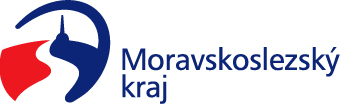 Na základě dotační výzvy Programu obnovy a rozvoje venkova MSK 2021 byla Obec Nižní Lhoty vybrána k dotační podpoře a bylo jí umožněno za finančního přispění Moravskoslezského kraje provést rozsáhlou opravu objektu márnice.Od roku 1990 investuje obec do údržby svého majetku, mimo jiné i do údržby hřbitova. Realizuje postupně projekty k zajištění důstojnosti tohoto pietního místa i odpovídajícího technického zázemí pohřebiště, které je využíváno nejen místními občany, ale i občany širokého okolí. Objekt márnice neprošel od doby založení hřbitova, tj. od roku 1955, žádnou rozsáhlejší opravou, proto bylo nutné provést opravu, jak se říká z gruntu. Nový vzhled objektu márnice si jistě toto pietní místo zaslouží.